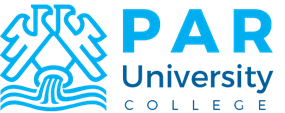 Visoka poslovna škola PARERASMUS+ PROGRAM - KA131 2022-1-HR01-KA131-HED-000064867. PRIJAVNI OBRAZAC ZA NASTAVNO I NENASTAVNO OSOBLJE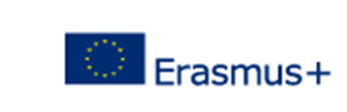 IZJAVA Potpisivanjem ove izjave potvrđujem sljedeće:Prije podnošenja prijave na natječaj pročitao/la sam tekst natječaja te popratne upute objavljene uz natječaj.Svi podaci navedeni u prijavi su istiniti i svi priloženi dokumenti su autentični.Mjesto i datum prijave:
Potpis:_______________________PODACI O PRIJAVITELJU / ICIPODACI O PRIJAVITELJU / ICIPODACI O PRIJAVITELJU / ICIIME I PREZIME DATUM I GODINA ROĐENJAMJESTO I DRŽAVA ROĐENJADRŽAVLJANSTVOADRESA PREBIVALIŠTAADRESA BORAVIŠTA (ukoliko je različita od adrese prebivališta)BROJ MOBITELAE- ADRESAOIBOSOBA S INVALIDITETOM DA NEOSOBA SLABIJEG SOCIOEKONOMSKOG STATUSA DA NEPODACI O PROGRAMUPODACI O PROGRAMUNAZIV PROGRAMA MOBILNOSTIZEMLJA U KOJOJ SE OBAVLJA MOBILNOSTTRAJANJE MOBILNOSTIDATUM POČETKADATUM ZAVRŠETKANaziv organizacije i odjela u kojem će se obavljati mobilnostImate li ostvaren kontakt u navedenoj organizacijiDaNeIme i prezime kontakt osobe (ili mentora)(telefon i e-mail)Opišite plan aktivnosti tijekom mobilnosti i ukratko objasnite kako se uklapa u strateške ciljeve razvoja VPŠ PARNavedite znanja, vještine i kompetencije koje trebate steći tijekom mobilnostiNavedite broj mobilnosti koje ste dosad ostvarili u sklopu rada na VPŠ PAR